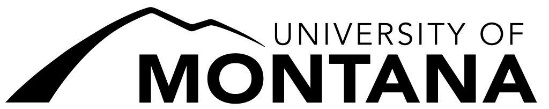 Space Request / Notification Form*Index will be used if a work order is required.*As vacancies are found / announced, Facilities will be accessing rooms for maintenance needs. **Please anticipate 3-4 weeks for all services.REQUEST IS FOR:   Add new occupant to existing space   Swap existing space within department    Swap existing space with another department / school / college / unit   Change occupancy type of existing space   New / additional on-campus spaceDepartment Note: Has the previous occupant returned the room key to UMPD?     Yes          No  *Per policy, keys must be approved / checked out from the UMPD office and cannot be passed between occupants.**Please be advised that a fee will be assessed and charged to the department index if keys have not been returned within 30 days of an occupant vacating a room.Requestor to forward a copy of this form to the Department Chair/Manager & Director/Dean/AVP for approval. Once approved, please send to space.management@mso.umt.edu for approval. *All inquiries will be reviewed by the Space Management Team. They will be shared with the Space Management Committee and/or President’s Office for review, as required. CONTACT INFORMATIONCONTACT INFORMATIONCONTACT INFORMATIONName:Email:Phone:Date:Department:Index:REASON FOR THE REQUESTOCCUPANT UPDATEOCCUPANT UPDATEOCCUPANT UPDATEOCCUPANT UPDATEChanges from:Bldg:Room #:Department/Unit/Program Name:Changes to:Bldg:Room #:Department/Unit/Program Name:SIGNATURE AUTHORIZATIONSIGNATURE AUTHORIZATIONRequestor (required):Comments:         Department Chair / Manager (required):Approved       Disapproved            Date: Comments:    Director / Dean / AVP (required):Approved       Disapproved            Date: Comments:       Facilities Space Management (required):Approved       Disapproved            Date: Comments:         VP / President’s Office (when necessary):Approved       Disapproved            Date: Comments:        